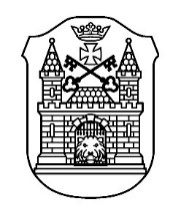 RĪGAS 1. KRISTĪGĀ PAMATSKOLAA. Deglava iela 3, Rīga, LV-1009, tālrunis 67273824, fakss 67295615, e-pasts r1krps@riga.lvIEKŠĒJIE NOTEIKUMIRīgā2021. gada 22. septembrī							Nr. VSKR-21-7-ntsKĀRTĪBA, KĀDĀ TIEK ĪSTENOTA MĀCĪBU SATURA APGUVE ĢIMENĒIzdoti saskaņā ar Valsts pārvaldes iekārtas likuma 72. panta pirmās daļas 2. punktu, 73. panta pirmās daļas 4. punktuI. Vispārīgie jautājumiIekšējie noteikumi (turpmāk – noteikumi) nosaka kārtību, kādā Rīgas 1. Kristīgajā pamatskolā (turpmāk – skola) tiek īstenota mācību satura apguve ģimenē,  lai ievērotu    2020. gada 9. jūnija Ministru kabineta noteikumu Nr. 360  “Epidemioloģiskās drošības pasākumi Covid-19 infekcijas izplatības ierobežošanai” 40.25 punktu, kā arī Ministru kabineta 2020. gada 17. novembra grozījumus Ministru kabineta 2020. gada 6. novembra rīkojumā Nr. 665 “Par ārkārtējās situācijas izsludināšanu”, nosakot, ka līdz ārkārtējās situācijas beigām 1. – 8. klašu (ieskaitot) izglītojamo likumiskajiem pārstāvjiem (turpmāk – vecāki) ir iespēja nodrošināt pamatizglītības programmas daļā paredzētā mācību satura apguvi ģimenē, vairs neiesniedzot ārsta izziņu vai psihologa atzinumu, lai nodrošinātu izglītību ģimenē; Nepiekrītot Covid-19 testēšanai un izvēloties mācību satura apguvi ģimenē, vecākiem nav jāmaina skola un izglītības programma, bet ir jāiesniedz rakstisks iesniegums skolas direktoram, un skolas direktors pēc saskaņojuma ar skolas dibinātāju ar rīkojumu ir tiesīgs noteikt, ka izglītības programmā paredzēto mācību saturu izglītojamais var apgūt ģimenē, par izglītības procesu un tā rezultātiem atbildību uzņemoties vecākiem (rīcības shēma pielikumā);Īstenojot izglītību ģimenē, vecāku pienākums ir nodrošināt izglītojamā mācībām nepieciešamo mācību vidi un atbalstu mācību satura apguvei;Skolas direktors nosaka izglītības īstenošanas kārtību un grafiku, kā un cik bieži skolas pedagogi novērtēs izglītojamā mācību sasniegumus mācību gada laikā, kā arī vecākiem sniegtas pedagoga klātienes vai tiešsaistes konsultācijas (paraugs pielikumā);Konsultācijas notiek ne biežāk kā 2 reizes semestrī ar katra mācību priekšmeta skolotāju. Konsultācijā pedagogs informē par sasniedzamajiem rezultātiem līdz nākamajam pārbaudes darbam. Pedagogs konsultācijas atzīmē individuālo sarunu žurnālā skolvadības sistēmā e-klase;Izglītojamā mācību sasniegumu novērtēšana notiek 2 reizes semestrī (pirms skolēnu rudens un pavasara brīvdienām un ne vēlāk kā 2 nedēļas pirms semestru beigām);Izglītojamais vienā dienā kārto ne vairāk kā divus pārbaudes darbus;Mācību priekšmeta pedagogs klātienē vai tiešsaistes sarunā ar izglītojamo un pēc brīvas izvēles ar viņa vecākiem veic pārbaudes darba rezultātu izvērtējumu un sniedz ieteikumus zināšanu un prasmju apguves pilnveidei. Izglītojamajam ir tiesības uzlabot nepietiekamu vērtējumu divu nedēļu laikā pēc pārbaudes darba rezultātu saņemšanas, bet ne vēlāk kā līdz attiecīgā semestra beigām;Valsts diagnosticējošos pārbaudes darbus 3. un 6. klases izglītojamie kārto skolas noteiktajā laikā un kārtībā;Skolas direktors uzdod attiecīgo izglītojamo klašu audzinātājiem ar kārtību iepazīstināt izglītojamo un viņa vecākus par pieņemto kārtību skolvadības sistēmā e-klase;Izglītojamais, kurš iegūst izglītību ģimenē un kura vecāki ir vienojušies ar skolu par zināšanu, prasmju pārbaudi klātienē, var ierasties klātienē skolā, tikai ar sadarbspējīgu vakcinācijas vai pārslimošanas sertifikātu vai apliecinājumu par negatīvu Covid-19 testa rezultātiem;Ja izglītojamais mācās ģimenē, viņam ir tiesības apmeklēt interešu izglītības nodarbības, uzrādot negatīvu testu (valsts apmaksātu);Ja kādā no mācību priekšmetiem izglītojamais neievēro skolas noteikto zināšanu un prasmju novērtēšanas kārtību, mācību priekšmeta pedagogs informē skolas vadību, kura sazinās ar izglītojamā vecākiem, lai noskaidrotu situāciju. Atkārtotu noteikumu neievērošanas gadījumā skola informē izglītība iestādes dibinātāju;Izglītība ģimenē 1. – 8. klašu izglītojamiem tiek pārtraukta ar skolas direktora rīkojumu, pamatojoties uz izglītojamā vecāka rakstisku iesniegumu. Skola izdoto rīkojumu nosūta izglītības iestādes dibinātājam informācijai;Kārtība stājas spēkā ar 2021. gada 27. septembri.Direktore										I. GaileAlksne 67273824PIELIKUMS22.09.2021. iekšējiem noteikumiem Nr. VSKR-21-7-ntsMĀCĪBU SATURA ĪSTENOŠANAS ĢIMENĒ APGŪSTAMO TĒMU, PĀRBAUDES DARBU, TO KRITĒRIJU UN SASNIEDZAMO REZULTĀTU, KĀ ARĪ PEDAGOGU SNIEGTO KONSULTĀCIJU GRAFIKS2021./2022. mācību gada I semestrimDirektore										I. GaileAlksne 67273824Nr.Mācību priekšmetsPedagogs Apgūstamā/s tēma/sPārbaudes darbs (datums, laiks)KritērijiSasniedzamais rezultātsKonsultācijas vecākiem (datums, laiks)1.2.3.